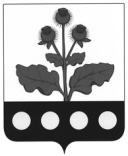 АДМИНИСТРАЦИЯ РЕПЬЕВСКОГО МУНИЦИПАЛЬНОГО РАЙОНА ВОРОНЕЖСКОЙ ОБЛАСТИПОСТАНОВЛЕНИЕ« 28 »   мая     2021 г.      № 139с. РепьевкаВ соответствии со ст. 78 Бюджетного кодекса Российской Федерации, Федеральным законом от 12.01.1996 г. № 7-ФЗ «О некоммерческих организациях», Постановлением Правительства Российской Федерации от 18.09.2020 № 1492 «Об общих требованиях к нормативным правовым актам, муниципальным правовым актам, регулирующим предоставление субсидий, в том числе грантов в форме субсидий, юридическим лицам, индивидуальным предпринимателям, а также физическим лицам – производителям товаров, работ, услуг, и о признании утратившим силу некоторых актов правительства Российской Федерации и отдельных положений некоторых актов правительства Российской Федерации», администрация Репьевского муниципального района постановляет:1. Утвердить положение о предоставлении грантов в форме субсидий из бюджета Репьевского муниципального района социально ориентированным некоммерческим организациям на реализацию программ (проектов) на конкурсной основе согласно Приложению.2. Постановление администрации Репьевского муниципального района от 02.04.2019 №131 «Об утверждении Порядка предоставления грантов в форме субсидий из бюджета Репьевского муниципального района социально ориентированным некоммерческим организациям на реализацию программ (проектов) на конкурсной основе» признать утратившим силу.3. Настоящее постановление вступает в законную силу после его официального опубликования.4. Контроль за исполнением настоящего постановления возложить на руководителя аппарата администрации муниципального района Дручинину Е.Е.ПРИЛОЖЕНИЕк постановлению администрации Репьевского муниципального района Воронежской областиот «___» _________ 2021 года №_____Положениео предоставлении грантов в форме субсидийиз бюджета Репьевского муниципального района социально ориентированным некоммерческим организациям на реализацию программ(проектов) на конкурсной основе1. Общие положения1.1. Настоящее Положение о предоставлении грантов в форме субсидий (далее – грантов) из бюджета Репьевского муниципального района социально ориентированным некоммерческим организациям на реализацию программ (проектов) на конкурсной основе определяет цели, условия и порядок предоставления грантов в форме субсидий, категории и (или) критерии отбора лиц, имеющих право на получение грантов, цели, условия и порядок предоставления грантов, порядок возврата грантов в случае нарушения условий, установленных при их предоставлении, положения об обязательной проверке главным распорядителем (распорядителем) бюджетных средств, предоставляющим гранты, и органом муниципального финансового контроля соблюдения условий, целей и порядка предоставления грантов их получателями.1.2. Целью предоставления гранта является финансовая поддержка программ (проектов), разработанных и реализуемых социально ориентированными некоммерческими организациями в рамках реализации муниципальной программы Репьевского муниципального района «Поддержка социально ориентированных некоммерческих организаций в Репьевском муниципальном районе» (2020-2028 г.г.), утвержденной постановлением администрации Репьевского муниципального района от 30.09.2019 №310 (далее - Муниципальная программа). Гранты предоставляются на реализацию программ (проектов) социально ориентированных некоммерческих организаций направленных на решение конкретных задач, соответствующих видам деятельности социально ориентированной некоммерческой организации, предусмотренным ее учредительными документами.1.3. Органом местного самоуправления, осуществляющим функции главного распорядителя бюджетных средств, до которого в соответствии с бюджетным законодательством Российской Федерации как получателя бюджетных средств доведены в установленном порядке лимиты бюджетных обязательств на предоставление субсидий на соответствующий финансовый год (соответствующий финансовый год и плановый период), является администрация Репьевского муниципального района (далее - Администрация).1.4. Гранты предоставляются социально ориентированным некоммерческим организациям (далее участники отбора, получатели гранта) соответствующим следующим требованиям на дату подачи заявки: а) некоммерческая организация является юридическим лицом, зарегистрированным в установленном порядке и осуществляющим деятельность на территории Репьевского муниципального района;б) у некоммерческой организации отсутствует просроченная задолженность по возврату в муниципальный бюджет субсидии, бюджетных инвестиций, предоставленных в том числе в соответствии с иными правовыми актами, и иная просроченная (неурегулированная) задолженность перед Репьевским муниципальным районом;в) у некоммерческой организации отсутствует неисполненная обязанность по уплате налогов, сборов, страховых взносов, пеней, штрафов и процентов, подлежащих уплате в соответствии с законодательством Российской Федерации о налогах и сборах;г) некоммерческая организация не находится в процессе ликвидации, реорганизации (за исключением реорганизации в форме присоединения к некоммерческой организации, являющейся участником отбора, другого юридического лица), в отношении ее не введена процедура банкротства, деятельность некоммерческой организации не должна быть приостановлена в порядке, предусмотренном законодательством Российской Федерации;д) в реестре дисквалифицированных лиц отсутствуют сведения о дисквалифицированных руководителе, членах коллегиального исполнительного органа, лице, исполняющем функции единоличного исполнительного органа, или главном бухгалтере некоммерческой организации;е) некоммерческая организация не получала средства из федерального бюджета (бюджета субъекта Российской Федерации, местного бюджета) на основании иных нормативных правовых актов Российской Федерации субъектов Российской Федерации, муниципальных правовых актов на цели, установленные пунктом 1.2 настоящего Положения;ж) некоммерческая организация не является иностранным юридическим лицом, а также российским юридическим лицом, в уставном (складочном) капитале которого доля участия иностранных юридических лиц, местом регистрации которых является государство (территория), включенное в утвержденный Министерством финансов Российской Федерации перечень государств и территорий, предоставляющих льготный налоговый режим налогообложения и (или) не предусматривающих раскрытия и предоставления информации при проведении финансовых операций (офшорные зоны), в совокупности превышает 50 процентов.з) отсутствие данных о социально ориентированной некоммерческой организации в ведомственных реестрах недобросовестных социально ориентированных некоммерческих организаций, ведение которых осуществляют уполномоченные органы.1.5. Программы (проекты) социально ориентированных некоммерческих организаций, указанные в пункте 1.2 настоящего Положения, должны быть направлены на решение конкретных задач по одному или нескольким приоритетным направлениям, утверждаемым распоряжением администрации Репьевского муниципального района.1.6. За счет предоставленных грантов социально ориентированные некоммерческие организации осуществляют в соответствии с программами (проектами), указанными в пункте 1.5 настоящего Положения, следующие расходы на свое содержание и ведение уставной деятельности:- оплата труда штатных работников, участвующих в реализации программ (проектов);- приобретение основных средств и программного обеспечения;- аренда помещений, оборудования для проведения мероприятий;- оплата коммунальных услуг;- приобретение канцелярских товаров и расходных материалов;- оплата услуг связи;- издательские расходы;- вознаграждения лицам, привлекаемым по гражданско-правовым договорам;- командировочные расходы;- уплата налогов, сборов, страховых взносов и иных обязательных платежей в бюджетную систему Российской Федерации;- прочие расходы, связанные с реализацией мероприятий программ (проектов).1.7. За счет предоставленных грантов социально ориентированные некоммерческие организации не вправе осуществлять расходы, которые не имеют прямого и непосредственного отношения к реализации мероприятий программ (проектов).1.8. Отбор получателей грантов проводится путем проведения конкурса.1.9. Сведения о грантах размещаются на едином портале бюджетной системы Российской Федерации в информационно-телекоммуникационной сети Интернет (далее - Единый портал) при формировании проекта решения Совета народных депутатов Репьевского муниципального района о районном бюджете на финансовый год и на плановый период (проекта решения Совета народных депутатов Репьевского муниципального района о внесении изменений в решения сессии Совета народных депутатов Репьевского муниципального района о районном бюджете на финансовый год и на плановый период).Порядок проведения отбора получателей грантов2.1. Администрация в рамках проведения конкурса на предоставление грантов социально ориентированным некоммерческим организациям осуществляют следующие функции:- обеспечивает работу конкурсных комиссий;- устанавливает сроки приема заявок на участие в конкурсе;- объявляет конкурс;- организует распространение информации о проведении конкурса, в том числе через средства массовой информации и официальные сайты в информационно-телекоммуникационной сети Интернет;- организует консультирование по вопросам подготовки заявок на участие в конкурсе;- организует прием, регистрацию заявок на участие в конкурсе;- рассматривает заявки на участие в конкурсе, в том числе с привлечением экспертов;- обеспечивает сохранность поданных заявок на участие в конкурсе;- на основании решения конкурсной комиссии утверждает список победителей конкурса с указанием размеров предоставляемых им грантов;- обеспечивает заключение с победителями конкурса договоров о предоставлении гранта в форме субсидии;- осуществляет контроль за целевым использованием предоставленных грантов;- организует оценку результативности и эффективности использования предоставленных грантов;- осуществляет ведение ведомственного реестра недобросовестных социально ориентированных некоммерческих организаций;- обеспечивает хранение документации, связанной с проведением конкурсов.2.2. Способом проведения отбора для предоставления грантов является конкурсный отбор, на основании заявок, направленных участниками отбора для участия в конкурсном отборе, исходя из соответствия участника отбора критериям отбора.2.3. Администрация размещает на Едином портале, а также на официальном сайте органов местного самоуправления Репьевского муниципального района в сети Интернет объявление о проведении конкурсного отбора в срок не позднее 15 сентября очередного финансового года.В объявлении о проведении отбора указывается следующая информация:а) сроки проведения конкурсного отбора (даты и времени начала (окончания) подачи (приема) предложений (заявок) участников отбора), которые не могут быть меньше 30 календарных дней, следующих за днем размещения объявления о проведении конкурсного отбора;б) наименование, место нахождения, почтовый адрес, адрес электронной почты Администрации как получателя бюджетных средств;в) цели и результаты предоставления грантов в соответствии с пунктами 1.2.  настоящего Порядка;г) доменное имя, и (или) сетевой адрес, и (или) указатели страниц сайта в информационно-телекоммуникационной сети Интернет, на котором обеспечивается проведение конкурсного отбора;д) требования к участникам конкурсного отбора и перечень документов, представляемых участниками отбора в соответствии с пунктами 1.4, 3.1 и 3.2 настоящего Порядка;е) порядок подачи заявок участниками отбора и требований, предъявляемых к форме и содержанию заявок, подаваемых участниками отбора, в соответствии с пунктами 2.5 и 3.2 настоящего Положения;ж) порядок отзыва заявок участников отбора, порядок возврата заявок участников отбора, определяющий в том числе основания для возврата заявок участников отбора, в соответствии с пунктом 2.5 настоящего Положения, порядок внесения изменений в заявки участников отбора;з) правила рассмотрения заявок участников отбора в соответствии с пунктами 2.7-2.9, 3.6 настоящего Положения;и) порядок предоставления участникам отбора разъяснений положений о проведении конкурсного отбора, дата начала и окончания срока такого предоставления в соответствии с пунктом 2.5 настоящего Положения;к) срок, в течение которого победители конкурсного отбора должны подписать соглашение между Администрацией и участником отбора о предоставлении гранта (далее - Соглашение), в соответствии с формой, утвержденной отделом финансов Администрации; л) условия признания победителя (победителей) конкурсного отбора уклонившимся от заключения соглашения;м) дата размещения результатов конкурсного отбора на Едином портале и на официальном сайте органов местного самоуправления Репьевского муниципального района в сети Интернет, которая не может быть позднее 14-го календарного дня, следующего за днем определения победителя конкурсного отбора. 2.4. Для участия в отборе участник отбора представляет в Администрацию в срок, установленный Администрацией в объявлении о проведении конкурсного отбора, заявку на участие в конкурсном отборе по форме согласно приложению N 1 к настоящему Положению (далее - заявка) с приложением документов, указанных в пункте 3.2. настоящего Положения. Участник отбора вправе в любое время отозвать поданную заявку, направив соответствующее заявление в Администрацию.Основанием для возврата заявки является поступление в течение срока проведения конкурсного отбора от участника отбора в Администрацию заявления об отзыве заявки. Отозванные участником отбора заявки возвращаются Администрацией в течение 2 рабочих дней со дня поступления соответствующего заявления в Администрацию.Участник отбора вправе в течение срока проведения конкурсного отбора внести изменения в поданную заявку, направив уточненную заявку в Администрацию.Участник отбора в период срока подачи заявок вправе обратиться в Администрацию с письменным заявлением о разъяснении условий проведения конкурсного отбора. Администрация направляет письменные разъяснения такому участнику отбора в течение 3 рабочих дней со дня регистрации заявления о разъяснении условий проведения конкурсного отбора.Участник отбора может подать одну заявку. Социально ориентированная некоммерческая организация не вправе получать грант на реализацию одной и той же программы (проекта) от нескольких уполномоченных органов.Социально ориентированная некоммерческая организация не вправе подавать на конкурс в составе заявки программу (проект), на реализацию которой организацией уже получена субсидия (грант) из федерального бюджета, бюджета субъекта Российской Федерации, бюджета муниципального образования субъекта Российской Федерации и (или) средства из иного внебюджетного источника.2.6. Администрация в день подачи заявки (уточненной заявки) регистрирует ее в пронумерованном, прошнурованном и скрепленном печатью журнале (далее - журнал регистрации), рассматривает представленные документы на предмет их соответствия установленным в объявлении о проведении конкурсного отбора требованиям и в срок, не превышающий 3 рабочих дней, принимает решение о принятии заявки к рассмотрению либо об отклонении заявки. Список заявителей, допущенных и не допущенных к участию в конкурсе, размещается на официальном сайте органов местного самоуправления Репьевского муниципального района в сети Интернет в течение 5 рабочих дней с даты окончания приема заявок.Критерии и сроки оценки предоставленных заявок, их весовой значение в общей оценке, правила присвоения порядковых номеров заявкам участников отбора по результатам оценки проводятся в соответствии с пунктами 3.6-3.7  настоящего Приложения.2.7. Основания для отклонения заявки участника отбора на стадии рассмотрения и оценки заявок:- несоответствие участника отбора требованиям, установленным в пункте 1.4 настоящего Положения;- несоответствие представленных участником отбора заявок и документов требованиям к заявкам участников отбора, установленным в объявлении о проведении отбора;- недостоверность представленной участником отбора информации, в том числе информации о месте нахождения и адресе юридического лица;- подача участником отбора заявки после даты, определенной для подачи заявок.2.8. Рассмотрение заявок осуществляется комиссией по отбору программ (проектов) социально ориентированных некоммерческих организаций для предоставления грантов из бюджета Репьевского муниципального района (далее - комиссия). Состав и положение о комиссии утверждаются распоряжением администрации Репьевского муниципального района.Условия и порядок предоставления гранта3.1. Условия предоставления грантов:- соответствие социально ориентированной некоммерческой организации требованиям к участникам конкурса, установленным пунктом 1.4. настоящего Положения;- включение социально ориентированной некоммерческой организации в список победителей конкурса, утвержденный уполномоченным органом;- заключение социально ориентированной некоммерческой организацией Соглашения о предоставлении гранта в форме субсидии, указанного в пункте 3.16 настоящего Положения;- обязательство социально ориентированной некоммерческой организации по софинансированию целевых расходов на реализацию программы (проекта) в размере не менее пяти процентов общей суммы целевых расходов на реализацию программы (проекта).В счет исполнения обязательства социально ориентированной некоммерческой организации по софинансированию целевых расходов на реализацию программы (проекта) могут учитываться:- фактические расходы за счет целевых поступлений и иных доходов организации;- безвозмездно полученные имущественные права (по их стоимостной оценке);- безвозмездно полученные товары, работы и услуги (по их стоимостной оценке);- труд добровольцев (по его стоимостной оценке).Стоимость труда добровольцев определяется по формуле:Sтд = Tд x Q, где:Sтд - стоимость труда добровольцев, привлеченных социально ориентированной некоммерческой организацией для реализации программы (проекта), тыс. рублей;Tд - продолжительность времени труда добровольцев, привлеченных социально ориентированной некоммерческой организацией для реализации программы (проекта), часов;Q - средний часовой заработок штатного работника социально ориентированной некоммерческой организации, привлекающей добровольцев для реализации программы (проекта), без учета среднего заработка руководителя организации, заместителей руководителя (главного) бухгалтера, тыс. рублей.В случае если в социально ориентированной некоммерческой организации, привлекающей добровольцев для реализации программы (проекта), отсутствуют иные штатные работники, кроме директора, заместителей директора, (главного) бухгалтера, то средний часовой заработок штатного работника рассчитывается исходя из их среднего заработка.3.2. Для участия в конкурсе программ (проектов) на получение грантов социально ориентированная некоммерческая организация представляет в уполномоченный орган заявку на бумажном носителе и ее копию на электронном носителе, содержащие следующее:- заявление по установленной форме согласно приложению № 1 к настоящему Положению;- программу (проект) по форме, утверждаемой распоряжением Администрации.- копию учредительных документов заявителя.В случае участия в конкурсном отборе автономных учреждений в которых функции и полномочия учредителя осуществляют органы государственной власти (государственного органа) и (или) орган местного самоуправления, такие учреждения предоставляют согласие органа государственной власти (государственного органа) и (или) органа местного самоуправления на участие таких автономных учреждений в отборе.Копии документов, указанных в настоящем пункте, заверяются участником отбора либо уполномоченным должностным лицом и скрепляются печатью (при наличии). В случае, если документы заверены уполномоченным лицом, предоставляются доверенность и ее копия или иной документ, подтверждающий полномочия уполномоченного лица на заверение документов, указанных в настоящем пункте.3.3. Администрация запрашивает самостоятельно в установленном порядке посредством межведомственного запроса, в том числе в электронной форме с использованием единой системы межведомственного электронного взаимодействия и подключаемых к ней региональных систем межведомственного электронного взаимодействия, справку налогового органа об отсутствии у участника отбора просроченной задолженности по налоговым и иным обязательным платежам, выписку из Единого государственного реестра юридических лиц.Администрация в установленном порядке проверяет наличие сведений о дисквалифицированных руководителе, членах коллегиального исполнительного органа, лице, исполняющем функции единоличного исполнительного органа, или главном бухгалтере участника отбора в реестре дисквалифицированных лиц.3.4. В заявке должны быть представлены расходы по реализации программы (проекта) с учетом того, что средства гранта не могут быть использованы на:- оказание материальной помощи, а также платных услуг населению;- проведение митингов, демонстраций, пикетирования;- реализацию мероприятий, предполагающих извлечение прибыли;- осуществление предпринимательской деятельности и оказание помощи коммерческим организациям;- осуществление деятельности, напрямую не связанной с реализацией программ (проектов), указанных в пункте 1.2 настоящего Положения;- поддержку политических партий и кампаний;- проведение фундаментальных научных исследований;- приобретение алкогольных напитков и табачной продукции;- уплату штрафов;- приобретение иностранной валюты, за исключением операций, осуществляемых в соответствии с валютным законодательством Российской Федерации при закупке (поставке) высокотехнологичного импортного оборудования, сырья и комплектующих изделий, а также связанных с достижением целей предоставления этих средств иных операций, определенных правовым актом.3.5. Кроме документов, указанных в пункте 3.2. настоящего Положения, социально ориентированная некоммерческая организация может представить дополнительные документы и материалы о своей деятельности, в том числе информацию о ранее реализованных программах (проектах).Если информация (в том числе документы), включенная в состав заявки на участие в конкурсе, содержит персональные данные, в состав заявки должны быть включены согласия субъектов этих данных на их обработку. В противном случае включение в состав заявки на участие в конкурсе информации, содержащей персональные данные, не допускается.3.6. Программы (проекты), представленные участниками конкурса, оцениваются конкурсной комиссией по критериям, установленным в приложении № 2 к настоящему Положению.В процессе оценки программ (проектов) конкурсная комиссия приглашает на свои заседания представителей участников конкурса, задавать им вопросы и запрашивать у них информацию, необходимую для оценки программ (проектов) по критериям, установленным в приложении № 2 к настоящему Положению.При возникновении в процессе оценки программ (проектов) вопросов, требующих специальных знаний в различных областях науки, техники, искусства, ремесла, конкурсная комиссия приглашает на свои заседания специалистов для разъяснения таких вопросов.3.7. Оценка программ (проектов) осуществляется в течение 21 календарного дня с даты утверждения списка заявителей, допущенных и не допущенных к участию в конкурсе, в два этапа:- рассмотрение программ (проектов) членами комиссии, в ходе которого каждый член комиссии оценивает по 6-балльной шкале представленные программы (проекты) и заполняет оценочную ведомость согласно приложению № 3 к настоящему Положению.На основании оценочных ведомостей членов комиссии по каждой рассматриваемой программе (проекту) секретарь заполняет итоговую ведомость согласно приложению № 3 к настоящему Положению, в которой по критериям оценки выводится средний балл, а также итоговый балл в целом по каждой программе (проекту);- составление рейтинга программ (проектов) согласно приложению № 4 к настоящему Положению. Программы (проекты), получившие большие итоговые баллы, получают более высокую позицию в рейтинге.Программы (проекты), средние баллы которых по критериям оценки «Социальная эффективность» и «Экономическая эффективность» составляют менее 3 баллов, а также программы (проекты), средний балл которых по критерию оценки «Обоснованность» составляет менее 3 баллов, не учитываются при составлении рейтинга и не могут быть признаны победителями конкурса.В случае если средний балл программы (проекта) по критерию оценки «Обоснованность» составил значение в интервале от 3 баллов (включительно) до 4 баллов (включительно), то расчетный объем предоставляемого гранта на реализацию такой программы (проекта), определенный в соответствии с пунктом 3.9. настоящего Положения, корректируется конкурсной комиссией в сторону уменьшения, но не более чем на 30%. В случае несогласия социально ориентированной некоммерческой организации с решением конкурсной комиссии и отказа от выполнения программы (проекта) с учетом корректировки расчетного объема предоставляемого гранта такая организация исключается из числа победителей конкурса, а рейтинг программ (проектов) составляется заново.3.8 Количество призовых мест в рейтинге (количество победителей конкурса) определяется путем открытого голосования членов конкурсной комиссии.3.9 Расчетный объем предоставляемого гранта победителям конкурса определяется по формуле:Vсубс = (V1 + V2 + V3 + V4 + V5 + V6 + V7 + V8 + V9 + V10 + V11) x (1 - Dсс), где:Vсубс - расчетный объем гранта, предоставляемый победителю конкурса, тыс. рублей;Dсс - доля средств, привлеченных социально ориентированной некоммерческой организацией для реализации программы (проекта), в общем объеме средств, необходимых для реализации программы (проекта) в соответствии с поданной заявкой;V1 - объем средств, которые будут направлены на оплату труда штатных работников, участвующих в реализации программы (проекта), тыс. рублей;V2 - объем средств, которые в рамках реализации программы (проекта) будут направлены на приобретение основных средств и программного обеспечения, тыс. рублей;V3 - объем средств, которые в рамках реализации программы (проекта) будут направлены на аренду помещений, оборудования для проведения мероприятий, тыс. рублей;V4 - объем средств, которые в рамках реализации программы (проекта) будут направлены на оплату коммунальных услуг, тыс. рублей;V5 - объем средств, которые в рамках реализации программы (проекта) будут направлены на приобретение канцелярских товаров и расходных материалов, тыс. рублей;V6 - объем средств, которые в рамках реализации программы (проекта) будут направлены на оплату услуг связи, тыс. рублей;V7 - объем средств, которые в рамках реализации программы (проекта) будут направлены на издательские расходы, тыс. рублей;V8 - объем средств, которые в рамках реализации программы (проекта) будут направлены на вознаграждения лицам, привлекаемым по гражданско-правовым договорам, тыс. рублей;V9 - объем средств, которые в рамках реализации программы (проекта) будут направлены на командировочные расходы, тыс. рублей;V10 - объем средств, которые в рамках реализации программы (проекта) будут направлены на уплату налогов, сборов, страховых взносов и иных обязательных платежей в бюджетную систему Российской Федерации, тыс. рублей;V11 - объем средств, которые будут направлены на прочие расходы, связанные с реализацией мероприятий программы (проекта), тыс. рублей.3.10. Администрация устанавливает максимальный размер гранта, предоставляемого одной социально ориентированной некоммерческой организации по итогам проведения конкурса.В случае если общий объем средств, утвержденных Администрацией для предоставления грантов социально ориентированным некоммерческим организациям на реализацию программ (проектов) на конкурсной основе в бюджете Репьевского муниципального района на соответствующий финансовый год, не превышает 400 тыс. рублей, максимальный размер гранта, предоставляемого одной социально ориентированной некоммерческой организации по итогам проведения конкурса, может быть увеличен до 100% от общего объема средств, утвержденных Администрацией для предоставления грантов социально ориентированным некоммерческим организациям на реализацию программ (проектов) на конкурсной основе в бюджете Репьевского муниципального района на соответствующий финансовый год, при соблюдении требований, предусмотренных настоящим Положением и на основании распоряжения Администрации.В остальных случаях размер гранта, предоставляемого одной социально ориентированной некоммерческой организации по итогам проведения конкурса, не может превышать 50% от общего объема средств, утвержденных Администрацией для предоставления грантов социально ориентированным некоммерческим организациям на реализацию программ (проектов) на конкурсной основе в бюджете Репьевского муниципального района на соответствующий финансовый год.3.11.В случае если после предоставления грантов победителям конкурса остается нераспределенный остаток средств, утвержденных Администрацией на соответствующие цели на соответствующий финансовый год, по решению Администрации данный остаток средств возвращается в бюджет Репьевского муниципального района, либо распределяется путем проведения нового конкурса до наступления очередного финансового года на основании распоряжения администрации.3.12. Решение конкурсной комиссии об определении перечня победителей конкурса с указанием размеров предоставляемых грантов оформляется протоколом, который передается для утверждения в Администрацию в течение 2 рабочих дней.Администрация в течение 5 рабочих дней на основании протокола решения конкурсной комиссии утверждает постановление Администрации о выделении грантов победителям конкурса с указанием размеров и порядка предоставления грантов.3.13. Итоги конкурса (рейтинг программ (проектов) и список победителей конкурса с указанием размеров предоставляемых грантов) размещаются на сайте органов местного самоуправления Репьевского муниципального района в информационно-телекоммуникационной сети Интернет в течение 5 рабочих дней со дня их утверждения.3.14. В случае полного отсутствия заявок или в случае принятия решения о несоответствии всех поступивших заявок перечню документов, установленному настоящим Положением, конкурс признается несостоявшимся, о чем оформляется соответствующий протокол конкурсной комиссии.3.15. В случае если по окончании срока подачи заявок на участие в конкурсе подана только одна заявка, указанная заявка рассматривается конкурсной комиссией в порядке, установленном настоящим Положением. В случае если указанная заявка соответствует требованиям и условиям, предусмотренным конкурсной документацией, Администрация заключает с участником конкурса, подавшим единственную заявку, Соглашение о предоставлении гранта в форме субсидии в соответствии с формой, утвержденной отделом финансов Администрации.3.16. Администрация заключает с победителями конкурса Соглашение о предоставлении гранта в форме субсидии, в соответствии с формой, утвержденной отделом финансов Администрации, в течение 5 календарных дней с даты официального опубликования результатов конкурса, в которых предусматриваются:- условия, порядок и сроки предоставления грантов, в том числе требования по обеспечению прозрачности деятельности социально ориентированной некоммерческой организации;- размеры грантов;- цели и сроки использования грантов;- порядок и сроки предоставления отчетности об использовании грантов и результатах реализации программы (проекта);- порядок возврата гранта в случае его нецелевого использования или неиспользования в установленные сроки;- согласие получателя гранта, а также лиц, получающих средства на основании договоров, заключенных с получателем гранта (за исключением государственных (муниципальных) унитарных предприятий, хозяйственных товариществ и обществ с участием публично-правовых образований в их уставных (складочных) капиталах, а также коммерческих организаций с участием таких товариществ и обществ в их уставных (складочных) капиталах), на осуществление в отношении них проверки главным распорядителем как получателем бюджетных средств и органом государственного (муниципального) финансового контроля за соблюдением целей, условий и порядка предоставления гранта;- запрет приобретение иностранной валюты, за исключением операций, осуществляемых в соответствии с валютным законодательством Российской Федерации при закупке (поставке) высокотехнологичного импортного оборудования, сырья и комплектующих изделий, а также связанных с достижением целей предоставления этих средств иных операций, определенных правовым актом.3.17. В случае если в течение срока, предусмотренного пунктом 3.16. настоящего Положения, Соглашение о предоставлении гранта в форме субсидии не заключен по вине получателя гранта, то он теряет право на ее получение, а Администрация распределяет высвободившиеся средства между участниками конкурса, занявшими последующие позиции в рейтинге программ (проектов) социально ориентированных некоммерческих организаций и не участвовавшими в получении грантов.3.18. При соблюдении условий, предусмотренных пунктом 3.1 настоящего Положения, гранты перечисляются на открытые счета  в учреждениях банковской системы РФ или кредитных организациях, соответствующих социально ориентированных некоммерческих организаций.3.19. Предоставленный грант должен быть использован получателем гранта в сроки, предусмотренные Соглашением о предоставлении гранта в форме субсидии.Сроки использования грантов не ограничиваются финансовым годом, в котором такие гранты были предоставлены.3.20. В случае возникновения необходимости внесения принципиальных изменений в содержание реализуемой программы (проекта) (исключение, добавление или существенное изменение содержания мероприятий, изменение ожидаемых результатов реализации программы (проекта), исключение отдельных целевых показателей программы (проекта) или изменение их плановых значений) социально ориентированная некоммерческая организация обращается с соответствующим мотивированным заявлением в Администрацию, предоставивший грант на реализацию данной программы (проекта).Администрация в течение 21 календарного дня рассматривает заявление социально ориентированной некоммерческой организации и принимает решение о целесообразности или нецелесообразности внесения предложенных изменений в программу (проект).В случае принятия решения о нецелесообразности внесения предложенных изменений в программу (проект) Администрация письменно уведомляет об этом социально ориентированную некоммерческую организацию с указанием причин, по которым предложенные изменения не могут быть внесены в содержание программы (проекта). В случае принятия решения о целесообразности внесения предложенных изменений в программу (проект) Администрация заключает с социально ориентированной некоммерческой организацией дополнительное соглашение к Соглашению о предоставлении гранта в форме субсидии.Требования к отчетности4.1. Порядок, сроки и форма представления отчетности о расходах, источником финансового обеспечения которых является грант, устанавливаются в Соглашении о предоставлении гранта в форме субсидии.4.2. Социально ориентированные некоммерческие организации обязаны вести отчетность по использованию грантов в соответствии с требованиями законодательства Российской Федерации.4.3. Получатели грантов представляют в уполномоченный орган отчеты об использовании грантов и результатах реализации программы (проекта) в сроки:- каждые шесть месяцев с даты начала реализации программы (проекта) не позднее 15 июля и 15 января календарного года соответственно;- за весь период реализации программы (проекта) - не позднее 15 рабочих дней с даты прекращения действия Соглашения о предоставлении гранта в форме субсидии.4.4. Уполномоченный орган вправе направлять получателям грантов мотивированные запросы о ходе реализации программ (проектов) и (или) текущих результатах использования грантов и получать своевременные исчерпывающие отчеты.5. Требования об осуществлении контроля за соблюдениемусловий, целей и порядка предоставления грантови ответственности за их нарушение5.1. Социально ориентированные некоммерческие организации обязаны использовать грант на цели, указанные в пункте 1.6 настоящего Положения, в соответствии с представленной сметой расходов.5.2. Администрация и органы муниципального финансового контроля проводят обязательные проверки соблюдения условий, целей и порядка предоставления грантов социально ориентированными некоммерческими организациями. Плановые проверки соблюдения получателями грантов условий, целей и порядка предоставления грантов проводятся на основании утверждаемого Администрацией плана проведения проверок. Порядок по организации и проведению проверок соблюдения условий, целей и порядка предоставления грантов их получателями утверждается Администрацией.5.3. Контроль за целевым использованием грантов осуществляет Администрация, по решению которой данные гранты были предоставлены соответствующей социально ориентированной некоммерческой организации.5.4. Условием предоставления гранта является согласие получателя гранта, а также лиц, получающих средства на основании договоров, заключенных с получателем гранта (за исключением государственных (муниципальных) унитарных предприятий, хозяйственных товариществ и обществ с участием публично-правовых образований в их уставных (складочных) капиталах, а также коммерческих организаций с участием таких товариществ и обществ в их уставных (складочных) капиталах), на осуществление в отношении них проверки главным распорядителем как получателем бюджетных средств и органом государственного (муниципального) финансового контроля за соблюдением целей, условий и порядка предоставления гранта.5.5. В случае нарушения получателем гранта условий, установленных при предоставлении гранта, выявленного по фактам проверок, проведенных Администрацией и органами муниципального финансового контроля, гранты подлежат возврату в бюджет Репьевского муниципального района в течение одного месяца со дня получения социально ориентированной некоммерческой организацией письменного уведомления Администрации о возврате гранта. В случае невозврата социально ориентированной некоммерческой организацией гранта в установленный срок данный грант подлежит взысканию в доход бюджета Репьевского муниципального района в порядке, установленном действующим законодательством Российской Федерации.Приложение N 1к Положению о предоставлении грантов в форме субсидий из бюджета Репьевского муниципального района социально ориентированным некоммерческим организациям на реализацию программ (проектов) на конкурсной основеЗАЯВЛЕНИЕна участие в конкурсном отборе социально ориентированныхнекоммерческих организаций для предоставления гранта(полное наименование некоммерческой организации)_____________________________     ___________     _________________________   (наименование должности         (подпись)         (фамилия, инициалы) руководителя некоммерческой         организации)    "___" _____________ _____ г.             м.п.Приложение N 2к Положению о предоставлении грантов в форме субсидий из бюджета Репьевского муниципального района социально ориентированным некоммерческим организациям на реализацию программ (проектов) на конкурсной основеОЦЕНОЧНАЯ ВЕДОМОСТЬпо программе (проекту)____________________________________________________(наименование проекта (программы))Заседание комиссии по отбору программ (проектов)социально ориентированных некоммерческих организацийот _____________ N _______    Член комиссии   ___________     ___________________________                     (подпись)         (расшифровка подписи)Примечания:Для оценки программы (проекта) по каждому критерию применяется 6-балльная шкала, в соответствии с которой:0 - программа (проект) полностью не соответствует данному критерию;1 - программа (проект) в малой степени соответствует данному критерию;2 - программа (проект) в незначительной части соответствует данному критерию;3 - программа (проект) в средней степени соответствует данному критерию;4 - программа (проект) в значительной степени соответствует данному критерию;5 - программа (проект) полностью соответствует данному критерию.Приложение N 3к Положению о предоставлении грантов в форме субсидий из бюджета Репьевского муниципального района социально ориентированным некоммерческим организациям на реализацию программ (проектов) на конкурсной основеИТОГОВАЯ ВЕДОМОСТЬпо программе (проекту)____________________________________________________(наименование программы (проекта))Заседание комиссии по отбору программ (проектов)социально ориентированных некоммерческих организацийот _____________ N ___________Приложение N 4к Положению о предоставлении грантов в форме субсидий из бюджета Репьевского муниципального района социально ориентированным некоммерческим организациям на реализацию программ (проектов) на конкурсной основеРЕЙТИНГпрограмм (проектов)Заседание комиссии по отбору программ (проектов)социально ориентированных некоммерческих организацийот ____________ N ________Количество призовых мест в рейтинге - ____.Программы (проекты), не участвующие в рейтинговании и не являющиеся победителями конкурса: _________________________________.Председатель комиссии: _________ _____________________Секретарь комиссии: _________ _____________________Члены комиссии: _________ _____________________Об утверждении положения о предоставлении грантов в форме субсидий из бюджета Репьевского муниципального района социально ориентированным некоммерческим организациям на реализацию программ (проектов) на конкурсной основеГлава администрациимуниципального районаР.В. Ефименко1Сокращенное наименование некоммерческой организации2Организационно-правовая форма3Дата регистрации (при создании до 1 июля 2002 года)4Дата внесения записи о создании в Единый государственный реестр юридических лиц (при создании после 1 июля 2002 года)5Основной государственный регистрационный номер6Код по общероссийскому классификатору продукции (ОКПО)7Код(ы) по общероссийскому классификатору внешнеэкономической деятельности (ОКВЭД)8Индивидуальный номер налогоплательщика (ИНН)9Код причины постановки на учет (КПП)10Номер расчетного счета11Наименование банка12Банковский идентификационный код (БИК)13Номер корреспондентского счета14Адрес (место нахождения) постоянно действующего органа некоммерческой организации15Почтовый адрес16Телефон17Сайт в сети Интернет18Адрес электронной почты19Наименование должности руководителя20Фамилия, имя, отчество руководителя21Численность работников22Численность добровольцев23Численность учредителей (участников, членов)24Общая сумма денежных средств, полученных некоммерческой организацией в предыдущем году, из них:25взносы учредителей (участников, членов)26гранты и пожертвования юридических лиц27пожертвования физических лиц28средства, предоставленные из федерального бюджета29средства, предоставленные из бюджетов субъектов Российской Федерации (с указанием наименования субъектов Российской Федерации)30средства, предоставленные из бюджетов муниципальных образований (с указанием наименования муниципальных образований)30доход от целевого капиталаИнформация об опыте реализации программ и (или) проектовИнформация об опыте реализации программ и (или) проектовИнформация об опыте реализации программ и (или) проектовИнформация об опыте реализации программ и (или) проектовРеализуемые в настоящее время программы и (или) проекты с привлечением бюджетных средств (кратко указать наименование, источник и объем полученных бюджетных средств, основные результаты)Реализуемые в настоящее время программы и (или) проекты с привлечением бюджетных средств (кратко указать наименование, источник и объем полученных бюджетных средств, основные результаты)Реализуемые в настоящее время программы и (или) проекты с привлечением бюджетных средств (кратко указать наименование, источник и объем полученных бюджетных средств, основные результаты)Реализуемые в настоящее время программы и (или) проекты с привлечением бюджетных средств (кратко указать наименование, источник и объем полученных бюджетных средств, основные результаты)Реализованные программы и (или) проекты за последние два года (кратко указать наименование и основные результаты)Реализованные программы и (или) проекты за последние два года (кратко указать наименование и основные результаты)Реализованные программы и (или) проекты за последние два года (кратко указать наименование и основные результаты)Реализованные программы и (или) проекты за последние два года (кратко указать наименование и основные результаты)Информация о видах деятельности, осуществляемых некоммерческой организациейИнформация о видах деятельности, осуществляемых некоммерческой организациейИнформация о видах деятельности, осуществляемых некоммерческой организациейИнформация о видах деятельности, осуществляемых некоммерческой организациейИнформация о программе (проекте), представленной в составе заявки на участие в конкурсном отборе социально ориентированных некоммерческих организацийИнформация о программе (проекте), представленной в составе заявки на участие в конкурсном отборе социально ориентированных некоммерческих организацийИнформация о программе (проекте), представленной в составе заявки на участие в конкурсном отборе социально ориентированных некоммерческих организаций1Наименование программы (проекта)2Наименование органа управления некоммерческой организации, утвердившего программу (проект)3Дата утверждения программы (проекта)4Сроки реализации программы (проекта)5Сроки реализации мероприятий программы (проекта), для финансового обеспечения которых запрашивается грант6Общая сумма планируемых расходов на реализацию программы (проекта)7Запрашиваемый размер гранта8Предполагаемая сумма софинансирования программы (проекта)Краткое описание мероприятий программы (проекта), для финансового обеспечения которых запрашивается грантКраткое описание мероприятий программы (проекта), для финансового обеспечения которых запрашивается грантКраткое описание мероприятий программы (проекта), для финансового обеспечения которых запрашивается грантКраткое описание мероприятий программы (проекта), для финансового обеспечения которых запрашивается грантПодтверждаю, что у ___________________________________________:(наименование участника отбора)- отсутствует неисполненная обязанность по уплате налогов, сборов, страховых взносов, пеней, штрафов, процентов, подлежащих уплате в соответствии с законодательством Российской Федерации о налогах и сборах;- отсутствует просроченная задолженность по возврату в бюджет Репьевского муниципального района в соответствии с правовым актом субсидий, бюджетных инвестиций, предоставленных в том числе в соответствии с иными правовыми актами, а также иная просроченная (неурегулированная) задолженность по денежным обязательствам перед Репьевским муниципальным районом;- в реестре дисквалифицированных лиц отсутствуют сведения о дисквалифицированных руководителе, членах коллегиального исполнительного органа, лице, исполняющем функции единоличного исполнительного органа, или главном бухгалтере участника отбора.Подтверждаю, что ____________________________________________:(наименование участника отбора)- не находится в процессе реорганизации (за исключением реорганизации в форме присоединения к юридическому лицу, являющемуся участником отбора, другого юридического лица), ликвидации, в отношении его не введена процедура банкротства, деятельность участника отбора не приостановлена в порядке, предусмотренном законодательством Российской Федерации;- не является иностранным юридическим лицом, а также российским юридическим лицом, в уставном (складочном) капитале которого доля участия иностранных юридических лиц, местом регистрации которых является государство или территория, включенные в утвержденный Министерством финансов Российской Федерации перечень государств и территорий, предоставляющих льготный налоговый режим налогообложения и (или) не предусматривающих раскрытия и предоставления информации при проведении финансовых операций (офшорные зоны), в совокупности превышает 50 процентов;- не получал средства из бюджета Репьевского муниципального района на основании иных нормативных правовых актов Репьевского  муниципального района на цели, установленные в пункте 1.2 Положения.Даю согласие на осуществление в отношении участника отбора проверки Администрацией и органом муниципального финансового контроля за соблюдением целей, условий и порядка предоставления субсидии, а также о включении таких положений в соглашение между Администрацией и участником отбора о предоставлении субсидий.Даю согласие на публикацию (размещение) в информационно-телекоммуникационной сети Интернет информации об участнике отбора, о подаваемом участником отбора предложении (заявке), иной информации об участнике отбора, связанной с соответствующим отбором.Подтверждаю, что у ___________________________________________:(наименование участника отбора)- отсутствует неисполненная обязанность по уплате налогов, сборов, страховых взносов, пеней, штрафов, процентов, подлежащих уплате в соответствии с законодательством Российской Федерации о налогах и сборах;- отсутствует просроченная задолженность по возврату в бюджет Репьевского муниципального района в соответствии с правовым актом субсидий, бюджетных инвестиций, предоставленных в том числе в соответствии с иными правовыми актами, а также иная просроченная (неурегулированная) задолженность по денежным обязательствам перед Репьевским муниципальным районом;- в реестре дисквалифицированных лиц отсутствуют сведения о дисквалифицированных руководителе, членах коллегиального исполнительного органа, лице, исполняющем функции единоличного исполнительного органа, или главном бухгалтере участника отбора.Подтверждаю, что ____________________________________________:(наименование участника отбора)- не находится в процессе реорганизации (за исключением реорганизации в форме присоединения к юридическому лицу, являющемуся участником отбора, другого юридического лица), ликвидации, в отношении его не введена процедура банкротства, деятельность участника отбора не приостановлена в порядке, предусмотренном законодательством Российской Федерации;- не является иностранным юридическим лицом, а также российским юридическим лицом, в уставном (складочном) капитале которого доля участия иностранных юридических лиц, местом регистрации которых является государство или территория, включенные в утвержденный Министерством финансов Российской Федерации перечень государств и территорий, предоставляющих льготный налоговый режим налогообложения и (или) не предусматривающих раскрытия и предоставления информации при проведении финансовых операций (офшорные зоны), в совокупности превышает 50 процентов;- не получал средства из бюджета Репьевского муниципального района на основании иных нормативных правовых актов Репьевского  муниципального района на цели, установленные в пункте 1.2 Положения.Даю согласие на осуществление в отношении участника отбора проверки Администрацией и органом муниципального финансового контроля за соблюдением целей, условий и порядка предоставления субсидии, а также о включении таких положений в соглашение между Администрацией и участником отбора о предоставлении субсидий.Даю согласие на публикацию (размещение) в информационно-телекоммуникационной сети Интернет информации об участнике отбора, о подаваемом участником отбора предложении (заявке), иной информации об участнике отбора, связанной с соответствующим отбором.Подтверждаю, что у ___________________________________________:(наименование участника отбора)- отсутствует неисполненная обязанность по уплате налогов, сборов, страховых взносов, пеней, штрафов, процентов, подлежащих уплате в соответствии с законодательством Российской Федерации о налогах и сборах;- отсутствует просроченная задолженность по возврату в бюджет Репьевского муниципального района в соответствии с правовым актом субсидий, бюджетных инвестиций, предоставленных в том числе в соответствии с иными правовыми актами, а также иная просроченная (неурегулированная) задолженность по денежным обязательствам перед Репьевским муниципальным районом;- в реестре дисквалифицированных лиц отсутствуют сведения о дисквалифицированных руководителе, членах коллегиального исполнительного органа, лице, исполняющем функции единоличного исполнительного органа, или главном бухгалтере участника отбора.Подтверждаю, что ____________________________________________:(наименование участника отбора)- не находится в процессе реорганизации (за исключением реорганизации в форме присоединения к юридическому лицу, являющемуся участником отбора, другого юридического лица), ликвидации, в отношении его не введена процедура банкротства, деятельность участника отбора не приостановлена в порядке, предусмотренном законодательством Российской Федерации;- не является иностранным юридическим лицом, а также российским юридическим лицом, в уставном (складочном) капитале которого доля участия иностранных юридических лиц, местом регистрации которых является государство или территория, включенные в утвержденный Министерством финансов Российской Федерации перечень государств и территорий, предоставляющих льготный налоговый режим налогообложения и (или) не предусматривающих раскрытия и предоставления информации при проведении финансовых операций (офшорные зоны), в совокупности превышает 50 процентов;- не получал средства из бюджета Репьевского муниципального района на основании иных нормативных правовых актов Репьевского  муниципального района на цели, установленные в пункте 1.2 Положения.Даю согласие на осуществление в отношении участника отбора проверки Администрацией и органом муниципального финансового контроля за соблюдением целей, условий и порядка предоставления субсидии, а также о включении таких положений в соглашение между Администрацией и участником отбора о предоставлении субсидий.Даю согласие на публикацию (размещение) в информационно-телекоммуникационной сети Интернет информации об участнике отбора, о подаваемом участником отбора предложении (заявке), иной информации об участнике отбора, связанной с соответствующим отбором.Опись прилагаемых документовОпись прилагаемых документовОпись прилагаемых документовN п/пНаименование документаКоличество листов1ИтогоИтогоДостоверность информации (в том числе документов), представленной в составе заявки на участие в конкурсном отборе социально ориентированных некоммерческих организаций для предоставления гранта, подтверждаю.Достоверность информации (в том числе документов), представленной в составе заявки на участие в конкурсном отборе социально ориентированных некоммерческих организаций для предоставления гранта, подтверждаю.Достоверность информации (в том числе документов), представленной в составе заявки на участие в конкурсном отборе социально ориентированных некоммерческих организаций для предоставления гранта, подтверждаю.N п/пНаименование критерия оценки программы (проекта)ПоясненияОценка в баллах1.Соответствие приоритетным направлениям поддержкиОценивается соответствие целей, задач и мероприятий программы (проекта) приоритетным направлениям поддержки, утвержденным уполномоченным органом2.АктуальностьОценивается востребованность и важность программы (проекта) для текущей социально-экономической ситуации в Воронежской области, своевременность предлагаемых решений, наличие или отсутствие государственных (муниципальных) мер для решения проблем и задач, обозначенных в программе (проекте)3.Стратегическое значениеОценивается значимость и продолжительность вероятных положительных результатов реализации программы (проекта) для развития Воронежской области, масштабность возможных позитивных изменений, направленность мероприятий программы (проекта) на решение системных региональных проблем и задач4.Социальная эффективностьОценивается система целевых показателей, возможный социальный результат реализации программы (проекта), улучшение состояния целевой аудитории мероприятий, развитие социальных услуг, наличие новых подходов и методов в решении социальных проблем5.РеалистичностьОценивается наличие у организации собственных квалифицированных кадров для реализации программы (проекта), возможность привлечь в необходимом объеме специалистов и добровольцев, достаточность финансовых средств и иных ресурсов для реализации мероприятий и достижения целей программы (проекта), а также наличие опыта выполнения мероприятий, аналогичных по содержанию и объему заявляемым в программе (проекте)6.ОбоснованностьОценивается соответствие запрашиваемого объема гранта для реализации программы (проекта) содержанию и трудоемкости запланированных мероприятий; наличие необходимых обоснований и расчетов7.Экономическая эффективностьОценивается соотношение затрат на реализацию программы (проекта) и ожидаемых результатов (в случаях, когда такая оценка возможна), количество создаваемых рабочих мест, количество привлекаемых к реализации программы (проекта) добровольцев, объем предполагаемых поступлений на реализацию программы (проекта) из внебюджетных источников, включая денежные средства, иное имущество, возможности увеличения экономической активности целевых групп населения в результате реализации мероприятий8.Привлечение добровольцевОценивается количество привлеченных добровольцев для реализации программы (проекта), наличие мероприятий по просвещению, повышению квалификации, переподготовке и образованию добровольцев, развитию волонтерского движения9.СофинансированиеОценивается размер (в стоимостном выражении) и уровень (в процентном соотношении) софинансирования целевых расходов на реализацию программы (проекта) со стороны социально ориентированной некоммерческой организации10.География и масштаб мероприятийОценивается массовость мероприятий программы (проекта), их значимость в муниципальном, региональном и федеральном масштабах, количество административно-территориальных единиц и муниципальных образований Воронежской области, на территории которых реализуется программа (проект)11.Развитие социальных услугОценивается направленность программы (проекта) на развитие и предоставление негосударственных безвозмездных социальных услуг для населения и организаций, социальную работу с различными категориями гражданN п/пНаименование критерия оценки программы (проекта)Оценки членов комиссии в баллахОценки членов комиссии в баллахОценки членов комиссии в баллахОценки членов комиссии в баллахСредний балл по критерию (до десятых долей)1.Соответствие приоритетным направлениям поддержки2.Актуальность3.Стратегическое значение4.Социальная эффективность5.Реалистичность6.Обоснованность7.Экономическая эффективность8.Привлечение добровольцев9.Софинансирование10.География и масштаб11.Развитие социальных услугИтоговый баллИтоговый баллИтоговый баллИтоговый баллИтоговый баллИтоговый баллФ.И.О. членов комиссииФ.И.О. членов комиссииФ.И.О. членов комиссииФ.И.О. членов комиссииФ.И.О. членов комиссииФ.И.О. членов комиссииФ.И.О. членов комиссииN п/пНаименование программы (проекта)Итоговый баллОбъем гранта из бюджета Репьевского муниципального района, выделяемого для реализации программы (проекта)